полезные ссылки по финансовой грамотностиhttps://fmc.hse.ru/  «Федеральный методический центр по финансовой грамотности системы общего и среднего профессионального образования»
http://хочумогузнаю.рф/    Материалы сайта содержат информацию о правах потребителей финансовых услуг, законодательную базу, интерактивные материалы для самостоятельного изучения правил пользования такими услугами.http://финграмотностьвшколе.рф/ Портал для педагогов общеобразовательных учреждений реализующих программы по финансовой грамотности Информационный портал Банки.ру — крупнейший банковский сайт России. Повышению финансовой грамотности населения полностью посвящен раздел «Банковский словарь», в котором разъясняются финансовые и экономические понятия и термины, даются практические рекомендации потребителям финансовых услуг.«Экспертная группа по финансовому просвещению при Федеральной службе по финансовым рынкам России».«Финграмота.com» – официальный сайт Союза заемщиков и вкладчиков России.«Финансовая грамота» — совместный проект по повышению финансовой грамотности Российской экономической школы (РЭШ) и Фонда Citi.Сайт «История денег» Cайт «Основы экономики» Cайт экономики для школьника Cайт спецпроекта Российской экономической школы по личным финансам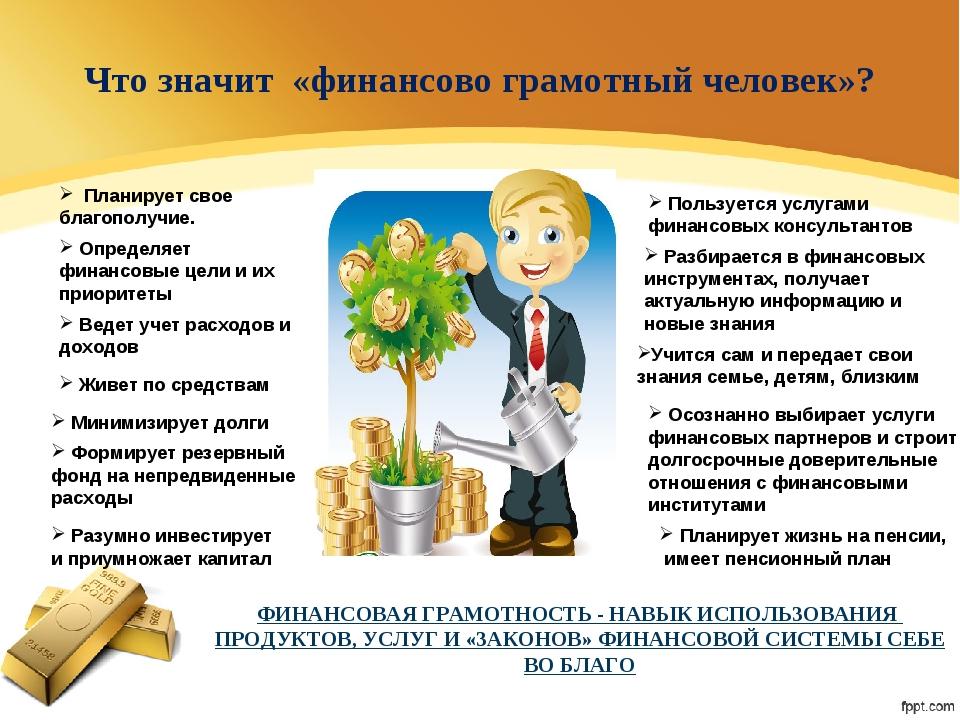 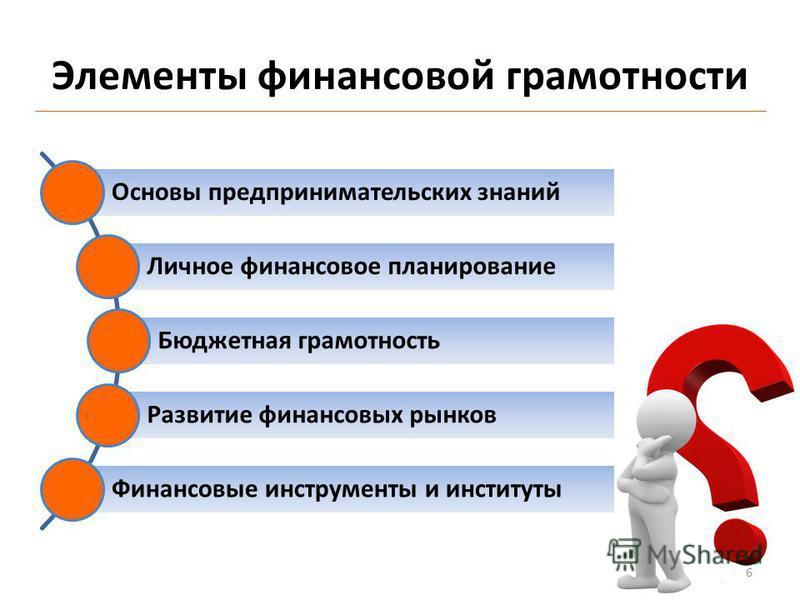 